What Did Stars Give Us Video Questions 2018As you watch the each of the videos, answer the following questions:Threshold 3: New Chemical ElementsThreshold 3: New Chemical ElementsQuestionsNotesHow did we get elements other than hydrogen and helium?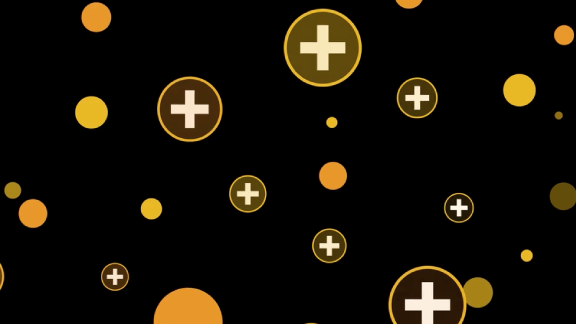 What was the universe like 200 million years after Threshold #2?What atomic matter existed in the universe, and what type of matter were they?What does inert mean?Why was this a problem?What did the universe need?What ingredients were needed for new chemical elements?Explain how aging and dying stars create new elements?What is created by a supernova?What are the Goldilocks Conditions for New Chemical Elements?Summary (What is the BIG idea presented in the video):Summary (What is the BIG idea presented in the video):Crash Course Big History: Why Star Stuff Matters?Crash Course Big History: Why Star Stuff Matters?QuestionsNotesWhat elements are produced in aging and dying stars?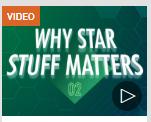 2:10 What was the Universe like before carbon existed, and what was it like after? 
3:50 What makes carbon so important on Earth?
4:40 How did the flexibility of carbon lead to the first life forms? 
8:30 How is charcoal responsible for “the next rise of complexity”? 
8:55 Why is it possible that carbon may ultimately be our downfall?
Summary (What is the BIG idea presented in the video):Summary (What is the BIG idea presented in the video):